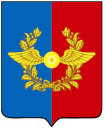 Российская ФедерацияИркутская областьУсольское районное муниципальное образованиеА Д М И Н И С Т Р А Ц И Я Городского поселенияСреднинского муниципального образованияР А С П О Р Я Ж Е Н И ЕОт  06.04.2016 г.                                        п. Средний                                         № 24         О создании постоянно действующего оперативного штаба на период установления особого противопожарного периода на территории Среднинского муниципального образованияВ соответствии с федеральным  законом от 06.10.2003 №131-ФЗ «Об общих принципах организации местного самоуправления в Российской Федерации»,  постановлением Правительства Иркутской области от 18 марта 2016 года № 147-пп «Об установлении на территории Иркутской области особого противопожарного режима», руководствуясь Уставом Среднинского муниципального образования, администрация городского поселения Среднинского муниципального образования:1.  Создать постоянно действующий оперативный штаб на период установления особого противопожарного режима (приложение №1);2. Привести в готовность силы и средства реагирования по пожаротушению на территории Среднинского муниципального образования;3. Организовать проведение разъяснительной работы по вопросам пожарной безопасности среди населения;4. Опубликовать специалисту-делопроизводителю Сопленковой О.А. данное распоряжение в газете «Новости» и на официальном сайте в сети «Интернет»;5. Контроль за исполнением настоящего распоряжения оставляю за собой.Глава городского поселения Среднинского муниципального образования                                                        В.Д. БарчуковСостав постоянно действующего оперативного штаба на период установления особого противопожарного режимаприложение №1 к распоряжению администрациигородского поселенияСреднинского муниципального образованияОт 06.04.2016г.  № 24№ п/пФ.И.О.должность1.Барчуков В.Д.Глава администрации городского поселения Среднинского муниципального образования – руководитель оперативного штаба 2.Сагитова т.Е.Заместитель главы администрации – заместитель руководителя оперативного штабаЧлены штаба:Члены штаба:Члены штаба:3.Питерниекс Д.Я.Начальник гарнизона Белая (по согласованию)4.Суслов М.В.Командир в/ч 26221 (по согласованию)5.Векуа В.Д.Командир 36671 (по согласованию)6.Онойко А.Н.Начальник эксплуатационного участка №2 (по согласованию)7.Литвинов В.В.Начальник пожарной команды обособленного отдела в/ч 35020 (по согласованию)